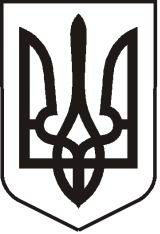 УКРАЇНАЛУГАНСЬКА ОБЛАСТЬ ПОПАСНЯНСЬКА МІСЬКА РАДА ВИКОНАВЧИЙ КОМІТЕТРIШЕННЯ 20 січня 2017 року                         м. Попасна	                                            №15Про включення до числа службових квартири №14 в будинку №4по вул. Бахмутська у м. Попасна	Розглянувши клопотання Головного управління Національної поліції в Луганській області про включення до числа службових квартири №14 в будинку №4 по                        вул. Бахмутська, керуючись Положенням про порядок надання службових жилих приміщень і користування ними в Українській РСР затвердженого постановою Ради Міністрів УРСР від 04.02.1988 №37, ст.118 Житлового Кодексу Української  РСР, ст.40 Закону України «Про місцеве самоврядування в Україні», виконавчий комітет Попаснянської міської ради      ВИРІШИВ:Включити до числа службових квартиру №14 в будинку №4 по вул. Бахмутська в м.Попасна загальною площею 49,9 м² та житловою площею 33,8 м².Контроль за виконанням цього рішення покласти на відділ житлово-комунального господарства, архітектури, містобудування та землеустрою виконавчого комітету  міської ради.   Міський голова                                                                                          Ю.І. Онищенко    